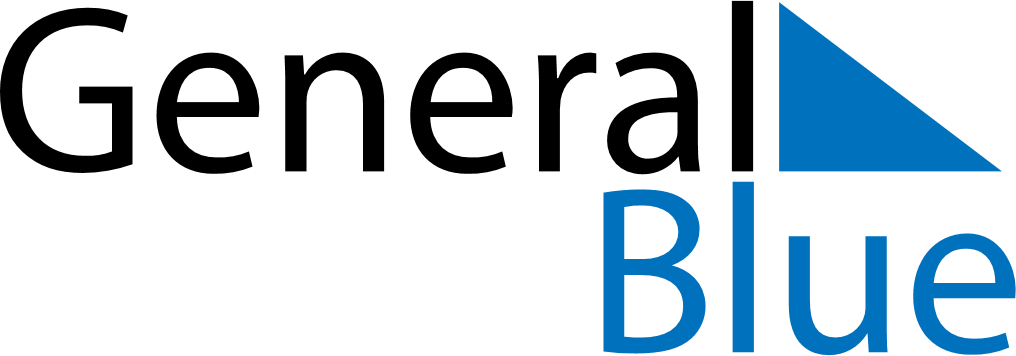 February 2111February 2111February 2111February 2111February 2111SundayMondayTuesdayWednesdayThursdayFridaySaturday12345678910111213141516171819202122232425262728